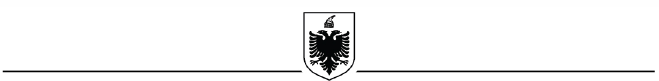 REPUBLIKA E SHQIPËRISËGJYKATA KUSHTETUESEDREJTORIA EKONOMIKE DHE E BURIMEVE NJERËZORENr. _42__ Prot.						 			Tiranë, më 09.01.2017.Lënda: Mbi raportet e monitorimit për vitin 2016.Drejtuar:MINISTRISË SË FINANCAVEDREJTORISË SË PËRGJITHSHME TË BUXHETITDREJTORISË SË ANALIZAVE DHE POLITIKAVE BUXHETORE											T I R A N ËNë mbështetje të ligjit nr.147/2015, datë 17.12.2015, "Për Buxhetin e vitit 2016", te ndryshuar dhe në vijim te udhëzimit të Ministrit të Financave nr 2 datë 06.02.2012 “Proçedurat standarde të zbatimit të buxhetit”, si dhe udhëzimit plotësues të Ministrit të Financave nr.1, datë 15.01.2016, "Për zbatimin e buxhetit të vitit 2016", te ndryshuar për vitin 2016, performanca e produkteve të buxhetit të Gjykatës Kushtetuese, sipas programit buxhetor  03320, “Veprimtaria gjyqësore, kushtetuese”, paraqitet si më poshtë:Programi 03320, “Veprimtaria gjyqësore, kushtetuese”Buxheti i akorduar për këtë program për vitin 2016, ka në bazë të tij Deklaratën e Politikës (DPP) të hartuar gjatë proçesit të PBA 2017-2019 dhe është në funksion të realizimit të politikës së përcaktuar në DPP. Politika buxhetore e këtij programi, ka si qëllim realizimin e një proçesi gjyqësor të pavarur, transparent në mbrojtje të kushtetutës dhe të drejtave themelore të njeriut nëpërmjet zhvillimit të infrastrukturës ndërtimore dhe elektronike të gjykatës për krijjimin e kushteve optimale të punës e sigurisë për gjyqtarët dhe administratën.  Programi konsiston në mbështetjen buxhetore nëpërmjet ndërmarrjes së  veprimeve të caktuara në funksion të realizimit të produkteve e aktiviteteve buxhetore për mbështetjen e shërbimeve gjyqësore ndaj publikut me përmirësimin e infrastukturës së gjykatës dhe plotësimin e nevojave për mallra e shërbime me qëllim sjelljen e tyre në parametrat dhe cilësinë e performancës së BE. Formati nr. 7, “Raporti i Shpenzimeve Faktike të Programit sipas Artikujve për vitin 2016”. Në zbatim të vendimit nr.1, date 27.01.2016, te Mbledhjes së Gjyqtarëve për detajimin e drejtimeve kryesore të harxhimit të shpenzimeve buxhetore për vitin 2016, në zbatim të Ligjit Nr.147/2015, "Për buxhetin e vitit 2016", fondet e detajuara për veprimtarinë e gjykatës sipas artikujve, paraqiten si më poshtë: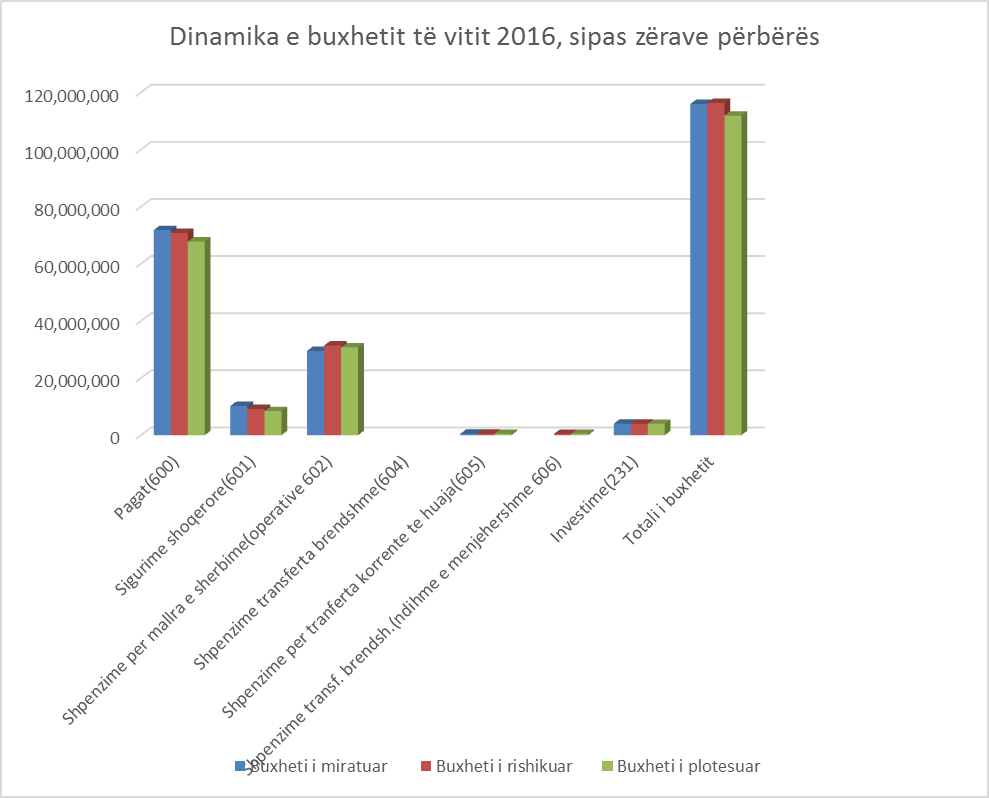 1-Shpenzime PersoneliNë total fondi i shpenzimeve për paga e sigurime shoqërore nga 80,000 mijë lekë është realizuar 76,259 mijë lekë ose 96 %, me një diferencë prej -3,741 mijë lekë. Nga ky fond, shpenzimet për paga nga 70,800 mijë lekë janë realizuar 67,831 mijë lekë ose 96 %, me një diference prej -2,969 mijë lekë, ndërsa shpenzimet për sigurimet shoqërore e shendetsore nga 9,200 mijë lekë janë realizuar 8,428 mijë lekë ose 92 %, me një diferencë prej -772 mijë lekë. Mosrealizimi i fondeve të pagave dhe sigurimeve shoqërore rrjedh nga mos miratimi në ligjin për buxhetin e vitit 2016, të shtesës për dy punonjësit në organikë, si dhe mos aplikimi i rritjes së nivelit te pagave per vitin 2016.2-Shpenzime për Mallra dhe Shërbime të tjeraFondi i shpenzimeve për mallra e shërbime të tjera nga 31,395 mijë lekë është realizuar 30,744 mijë lekë ose 98 %, me një diferencë prej -651 mijë lekë. Mosrealizimi, megjithë rishpërndarjen e fondeve sipas mundësive dhe kapaciteteve per ti harxhuar ato, vjen, kryesisht nga mosplotësimi i shpenzimeve të parashikuara për automjetet e reja tip Benz, si dhe nga kursimet e krijuara gjatë proçesit të prokurimeve.3.- Shpenzime në investimeFondi i investimeve nga 4,000 mijë lekë është realizuar 3,957 mijë lekë ose 99 %, me një diferencë prej -43 mijë lekë. Fondi i detajuar i investimeve paraqitet, si më poshtë:				 në mijë/lekëSiç del edhe nga të dhënat e pasqyrës, fondet për investime janë realizuar plotësisht sipas programit dhe nevojave të parashikuara vjen, mbasi janë në proces proçedurat e realizimit të prokurimeve të kryera.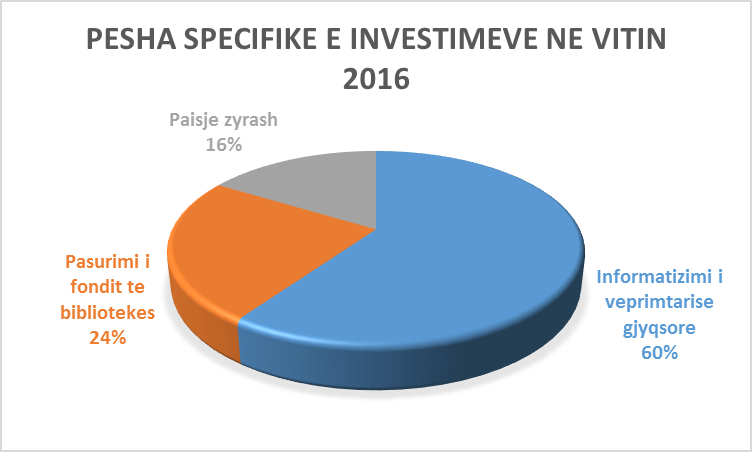 Formati nr. 8 - Raporti i realizimit të shpenzimeve sipas programeve.Formati nr. 9 - Raporti i realizimit të produkteve të programit 03320.Formati nr. 10 - Raporti i shpenzimeve faktike të programit 03320, sipas produkteve/rezul-   tateveNë fund të vitit 2016, situata ne lidhje me realizimin e shpenzimeve të buxhetit, krahasuar me planin vjetor, në terma sasiore paraqitet si më poshtë:									     % e realizimit,kundrejt buxhetit vjetor “Veprimtaria gjyqësore, kushtetuese”					107 %Totali i institucionit							107 % Nga të cilat:Shpenzime korente 	Shpenzime kapitale “Veprimtaria gjyqësore, kushtetuese”	       		109 %			100 %Totali i institucionit			       	109 % 			100 %	 Në programin “Veprimtaria gjyqsore kushtetuese”, 03320,  janë përfshirë 4 produkte/rezultate, performanca e te cilave ne terma sasiore paraqitet si me poshtë:    % e realizimit kundrejt buxhetit vjetor     Shpenzime korente  Shpenzime kapitale  Totali i shpenzimeveProgrami “Veprimtaria gjyqësore, kushtetuese”				109 %			100 %		107 %Nga kjo:Produkti/Rezultati A			111 %					111 %Produkti/Rezultati B						100 %		100 %Produkti/Rezultati C			100 %					100 %Produkti/Rezultati D			100 %			100 %		100 %Totali i institucionit			109 % 			100 %		107 %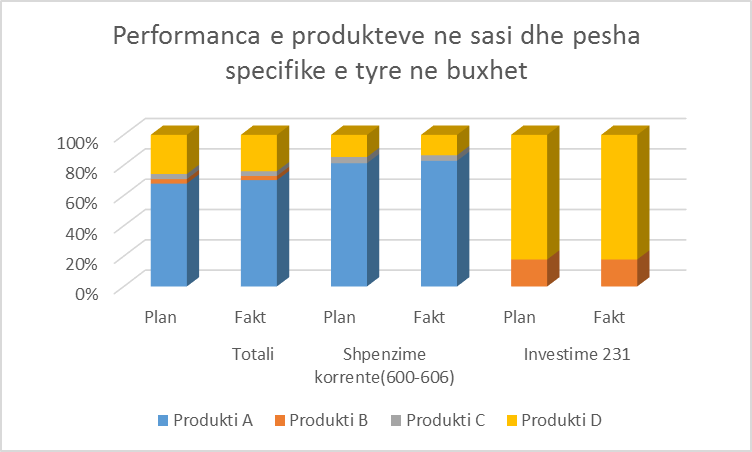 Produkti/Rezultati  “A” “Vendimmarrja kushtetuese”- njësia matëse: nr.vendimesh.Numri i vendimeve parashikuara për vitin 2016 është 300. Për këtë periudhë janë dhënë 333 vendime ose 109 %, nga të cilat 89 vendime përfundimtare dhe 244 për moskalime.Produkti/Rezultati “B” - “Informatizimi i veprimtarise gjyqsore”- njësia matëse: nr. paisjesh. Numri i paisjeve të parashikuara është 13 dhe janë realizuar 100 % të detajimit.Produkti/Rezultati “C” - “Automjete të mirëmbajtura”- njësia matëse: nr. automjetesh te mirembajtura dhe të rinovuara. Numri i automjeteve të mirëmbajtura është 15 dhe po kaq është edhe i realizuar ose 100 % e tyreProdukti/Rezultati “D” - “Punonjës të motivuar”-njësia matëse: nr.punonjësish/nr.tituj librash/nr.paisjesh/. Ky produkt/rezultat përfshin në përbërje të tij disa tregues kryesorë të performancës. Në total produkti “D” është realizuar 100 %, ndërsa i detajuar sipas rezultateve të aktiviteteve përbërëse të tij pasqyrohet në numrin e punonjësve i cili është realizuar 100 %; në fondet për investimet që përbëhen nga 42 tituj librash dhe 18 copë paisje për zyra që janë realizuar 100 %. Në vlerë, sipas zërave përberës të shpenzimeve, situata në fund të vitit 2016, paraqitet, e tille:      % e realizimit,kundrejt buxhetit vjetor “Veprimtaria gjyqësore, kushtetuese”					96 %Totali i institucionit							96 % Nga të cilat:Shpenzime korente 	Shpenzime kapitale “Veprimtaria gjyqësore, kushtetuese”	       		96 %			99 %Totali i institucionit			       	96 % 			99 %	Nga një vështrim i përgjithshëm, duke gjykuar vetëm mbi realizimin në vlerë të shpenzimeve të planifikuara për vitin 2016, për programin “Veprimtaria gjyqësore, kushtetuese”, të këtij institucioni, evidentohet një performancë e mirë në realizimin e shpenzimeve vjetore, mbasi diferencat lidhen me mos miratimin e shtesës prej 2 punonjësish, ndonëse ishte e përfshirë në fondin e pagave dhe sigurimeve shoqërore të vitit 2016. Pjesa tjetër ka të bëjë me kursimet nga proçedurat e prokurimit, etj.Performanca e 4 produkteve/rezultatve kryesore në terma vlerore paraqitet si më poshtë:Produkti/Rezultati  “A”- “Vendimmarrja kushtetuese”- njësia matëse: lekë.Shpenzimet për këtë Produkt/Rezultat për vitin 2016, janë realizuar me 50,320 mijë lekë nga 53,419 mijë lekë të programuara ose 94 %. Kosto për njësi/vendim është 151.1 mijë leke, nga 178.1 mijë lekë e planifikuar.Produkti/Rezultati “B” - “Informatizimi i veprimtarise gjyqsore”- njësia matëse: lekë.Shpenzimet e Produkt/Rezultatit “B”, që kanë të bëjnë me investimet për blerjen e paisjeve të informatizimit të veprimtarise gjyqsore nga 2,400 mijë lekë janë plotesuar 2,363 mijë lekë ose 98 %. Ky produkt ka një performancë të mire dhe kosto për njësi është realizuar 181.8 mijë lekë nga 184.6 mijë lekë e parashikuar.Produkti/Rezultati “C” - “Automjete të mirëmbajtura”- njësia matëse: lekë.Shpenzimet për mirëmbajtjen e automjeteve nga 11,500 mijë lekë janë realizuar 10,572 mijë lekë ose 92 %.  Në këtë rezultat performanca duhet të ishte më e mirë në rast se do të thitheshin gjithë shpenzimet e parashikuara për atomjetet tip Benz. Kosto per njësi është realizuar 704.8 mijë lekë nga 766.7 mijë lekë për automjet.Produkti/Rezultati “D” - “Punonjës të motivuar”-njësia matëse: lekë. Shpenzimet në total për këtë produkt nga 49,038.9 mijë lekë janë realizuar 48,630.7 mijë lekë ose 90 %. Shpenzimet korrente të këtij produkti u realizuan 47,036.8 mijë lekë nga 47,438.9 mijë lekë ose në masën 99 %. Shpenzimet kapitale në këtë produkt nga 1,600 mijë lekë janë realizuar 1,593.9 mijë lekë ose ≈ 100 % e tyre. Në këto shpenzime ka një performancë të lartë e cila është rritur në fund të vitit duke tejkaluar numrin e titujve e librave të fondit të bibliotekës dhe paisjeve për zyra. Kosto për njësi është realizuar 900.6 mijë lekë nga 908.1lekë të parashikuara. Rezultatet e arritura pasqyrojnë një performancë të mirë, duke treguar se janë shfrytëzuar me efektivitet të gjitha kapacitet për thithjen e këtyre shpenzimeve sipas destinacionit.Në mënyrë të përmbledhur perfomanca e produkt/rezultateve të programit 03320, jepen në pasqyrën e mëposhtme:   % e realizimit kundrejt buxhetit vjetor     Shpenzime korente  Shpenzime kapitale  Totali i shpenzimeveProgrami “Veprimtaria gjyqësore, kushtetuese”				96 %			99 %		99 %Nga kjo:Produkti/Rezultati A			94 %					94 %Produkti/Rezultati B						98 %		98 %Produkti/Rezultati C			92 %					92 %Produkti/Rezultati D			99 %		           100 %		99 %Totali i institucionit			96 % 			99 %		99 %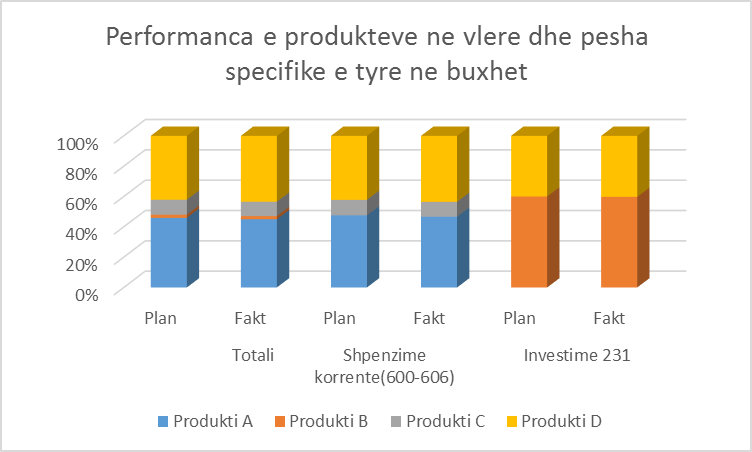 Krahasimi i të dhënave faktike, të raportit të institucionit me të dhënat e thesarit, për të njëjtën periudhë raportuese. Në milion lekëAshtu siç duket edhe nga tabela e mësipërme, të dhënat e raportuara nga Gjykata Kushtetuese në tabelat e monitorimit të shpenzimeve për vitin 2016, përputhen plotësisht me të dhënat e nxjerra nga sistemi i thesarit. Informacion mbi volumin dhe madhësinë e ndryshimit të buxhetit. Për programin e këtij institucioni, situata në lidhje me ndryshimet në planifikim gjatë vitit 2016, përfshirë këtu buxhetin fillestar, paraqitet në tabelën e mëposhtme: 										Në milion lekë Nuk ka diferenca. Ndryshimet nga buxheti i miratuar jane:Shtesa, gjithsej							+2,528 mije leke nga kjo:Shtesa ne shpenzime operative(602) per perdorimin e fondit te veçante te autorizuar me shkresen nr.2993/1,date 04.03.2016, te Ministrise se Financave.				     +65 mije leke Shtesa ne shpenzimeve operative(602) nga pakesimi i fondit te pagave(600), te autorizuar me shkresen nr.8802/1, date 24.06.2016, te Ministrise se Financave.			+1,000 mije lekeShtesa ne shpenzimeve operative(602) nga pakesimi i fondit te sig. shoq.pagave(601), te autorizuar me shkre-sen nr.8802/1, date 24.06.2016, te Ministrise se Financave.		+1,000 mije lekeShtesa ne shpenzimet per transferta te buxh. Familjare & Individuale(606), te autorizuar me shkresen nr.15136/1,date 22.11.2016, te Ministrise se Financave.				   +419 mije lekeShtesa ne shpenzimet per transferta te buxh. Familjare & Individuale(606) te autorizuar me shkresen nr.15532/1,date 22.11.2016, te Ministrise se Financave.				    +44 mije lekePakësime, gjithsej							-2,170 mije leke nga kjo:Pakësim i fondit te pagave(600) per shtesen e shpenzimeve operative(602), te autorizuar me shkresen nr.8802/1, date24.06.2016, te Ministrise se Financave.				-1,000 mije lekePakësim i fondit te sig. shoq.(601) per shtesen e shpenzime-ve operative(602), te autorizuar me shkresen nr.8802/1, date 	24.06.2016, te Ministrise se Financave.				-1,000 mije lekePakësim i shpenzimeve operative me aktin normativ nr.1, date 29.07.2016, “per disa shtesa e ndryshime ne ligjin nr.147/2015, “Per buxhetin e vitit 2016”, derguar me shkresennr.10739/3, date 02.08.2016, te Ministrise se Financave.		   -170 mije lekeTotali(I+II)								  +358 mije lekeSEKRETARI I PËRGJITHSHËMKUJTIM OSMANINr.ProjektiPlanKontraktimFaktDiferenca meplaninDiferenca meplaninNr.ProjektiPlanFaktnë lekënë %1Informatizimi i veprimtarise se gjykates2,4002,3632,363-3798 %2Pajisje zyre650644644-699 %3Libra dhe tituj të bibliotekës950  9509500100 %TOTALI4,0003,9573,957-43 99 %ProgrametShpenzimet korenteShpenzimet korenteShpenzimet korenteShpenzimet kapitaleShpenzimet kapitaleShpenzimet kapitaleTotali i shpenzimeveTotali i shpenzimeveTotali i shpenzimeveProgrametInstitucioni.ThesariDif.InstitucioniThesariDif.InstitucioniThesariDif.Veprimtaria gjyqsore kushtetuese107,93107,930.03,963,960.0111,89111,890.0Totali i institucionit107,93107,930.03,963,960.0111,89111,890.0ProgrametBuxheti fillestar 2016Buxheti me ndryshimeDiferencaVeprimtaria gjyqsore kushtetuese116,000116,358+0,358Totali i institucionit116,000116,358+0,358